Auditory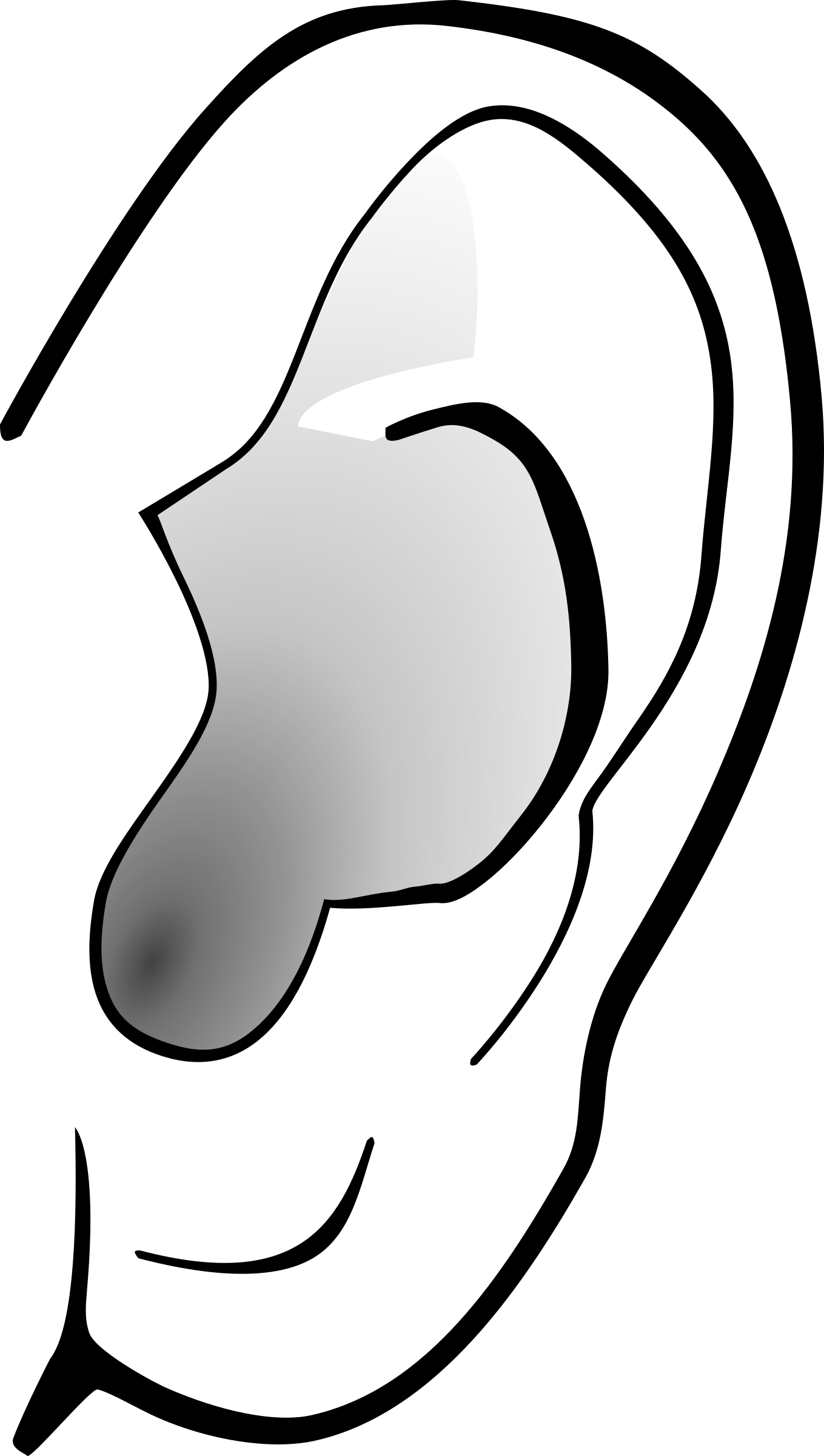 TacTile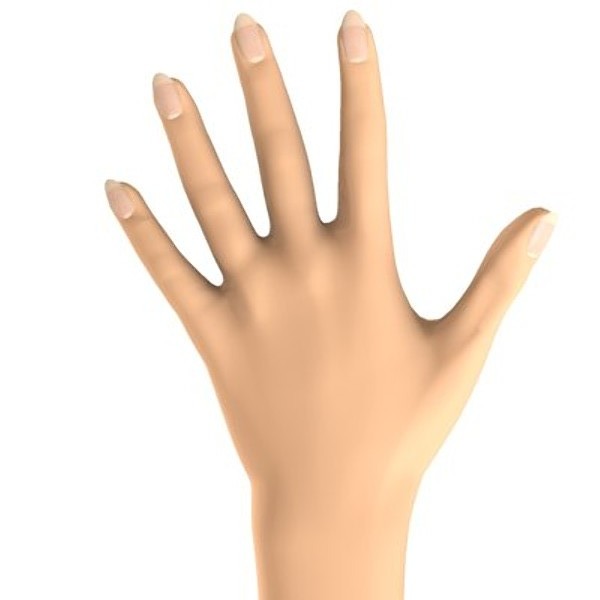 Visual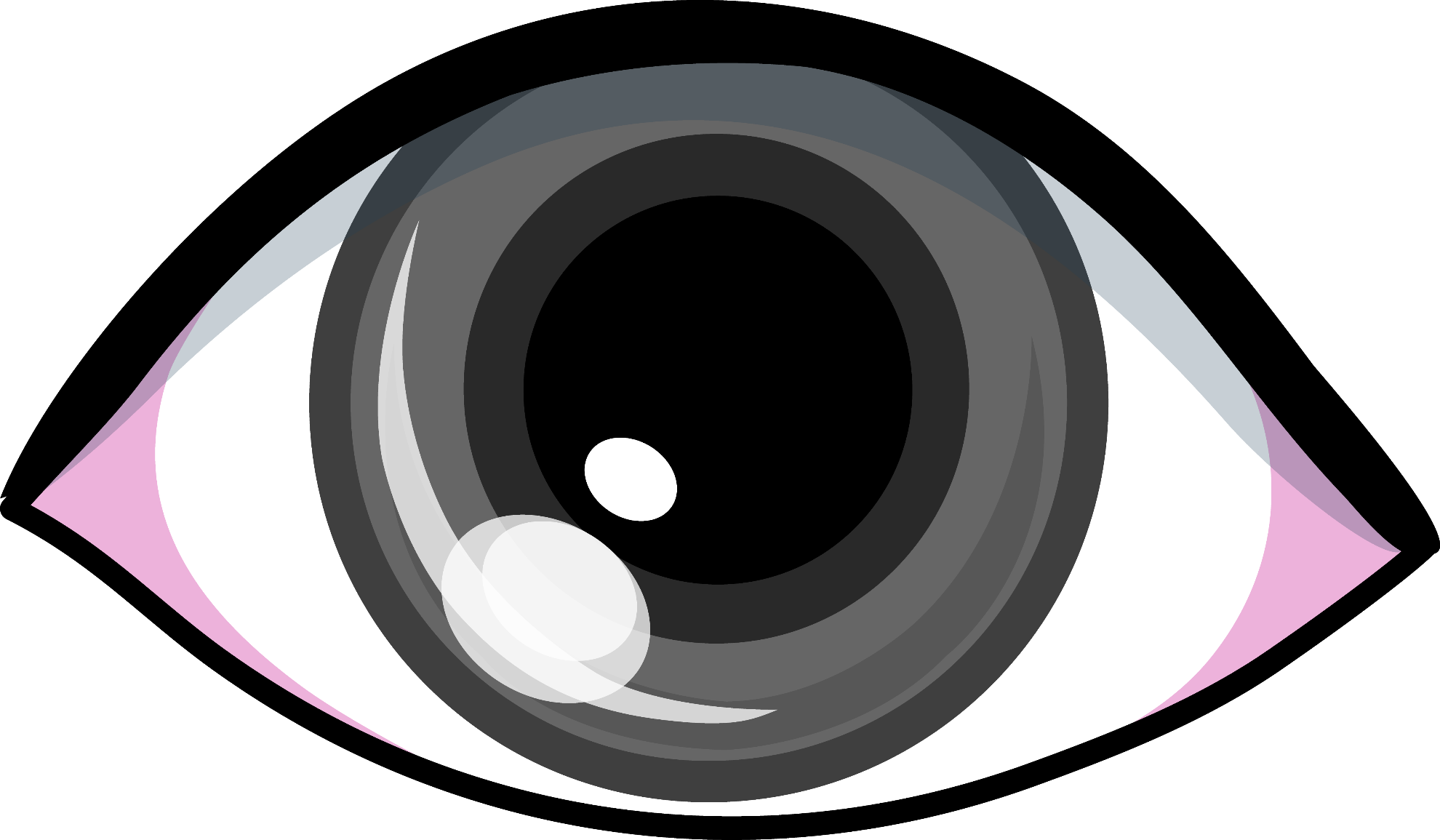 